Clase N° 7 #Tema: “ Alquenos y Alquinos”ActividadLean la teoría presentada en el documento en word. Luego realicen las actividades que allí se presentan.  ALQUENOS Y ALQUINOSEn las clases anteriores se nombraron aquellos hidrocarburos que entre los átomos de carbono solo presentan enlaces covalentes simples en su cadena. Hay otro tipo de hidrocarburos que presentan a lo largo de la cadena al menos un enlace covalente doble, llamados alquenos, o bien un enlace covalente triple, denominado alquinos.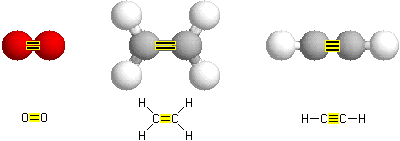 Para nombrarlos, es necesario agregar la terminación eno para los alquenos e ino para los alquinos. Algunos de los representantes más conocidos son: el eteno (que se utiliza como materia prima para fabricar polietileno) y el etino (usado como combustible de sopletes para soldaduras).NOMENCLATURALas reglas para nombrarlos son semejantes a las estudiadas para los alcanos. Según la nomenclatura IUPAC se siguen los siguientes pasos:1° Se determina la cadena más larga que contiene el doble o el triple enlace y se nombra de acuerdo con el número de átomos de carbono y la terminación eno o ino según corresponda:Nombre y fórmula2° Se comienza a contar desde el extremo más próximo al doble o triple enlace.2-buteno		1-buteno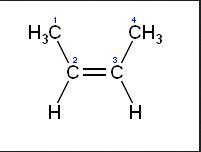 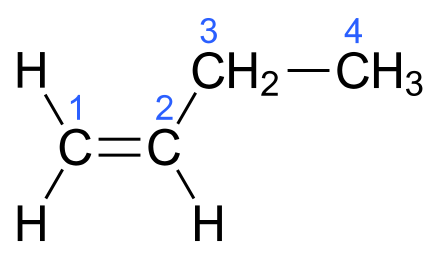 3° Se nombran las ramificaciones, al igual que en los alcanos;  pero los dobles y triples enlaces tienen prioridad sobre las ramificaciones.                                                                  6-etil-8-metil-3-nonino                      
       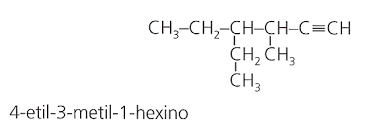 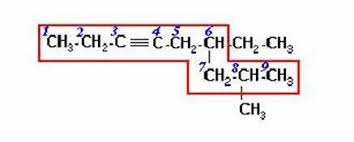 4° Si hubiera más de un doble o triple enlace, se indica la ubicación de los mismos y se agrega un prefijo ( di, tri,tetra, etc) para señalar cuántos enlaces múltiples presenta.                                      3-etil-1,3-pentadieno 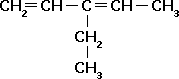                                2-metil-4-etil-1,3,5-hexatrieno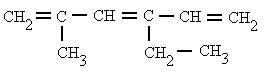 Fórmula general para alquenos y alquinosActividades1) Escriba la estructura de cada uno de los siguientes compuestos insaturados a partir de los nombres indicados: 2, 3-dimetil- 1-buteno 5-etil-2, 4, 5-trimetil-3-hepteno 4-etil-3-propil-2-metil-3-hexeno  4-butil-3, 6-dimetil-1-octeno 4--butil-7-metil-2-octeno 2-pentino2,2,5-trimetil-3-heptino3-metilbutino3,4-dimetilpentino4,4-dimetil-2-hexino3-hexino 2, 5, 6-trimetil-3-heptino3-metil-1,5pentadiino 4-ciclohexil-3,5-dimetil-1-octino2) Señala el nombre correcto para estos compuestos:3) Utilizando como fuente de información el PDF de Química Orgánica, que les compartí en la clase 2, deberán escribir las propiedades físicas y químicas de alquenos y alquinos.N° de at. de carbonoAlcanosAlquenosAlquinos2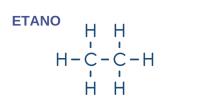 Eteno: 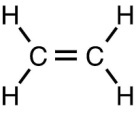 Etino: 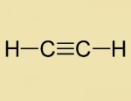 3Propano: 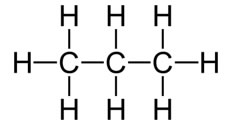 Propeno: 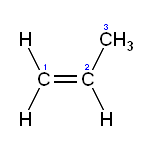 Propino: 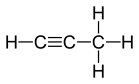 HidrocarburosFórmulas generalesAlcanosCnH2.n+2AlquenosCnH2.nAlquinosCnH2.n-21.   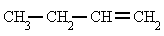   a) 3-buteno
  b) 1-buteno
  c) buteno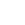 2.   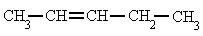   a) 4-penteno
  b) 3-penteno
  c) 2-penteno3.   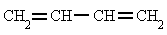   a) 1,3-buteno
  b) 1,3-butadieno
  c) 2,3-butadieno4.   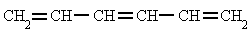   a) 1,3,5-hexadieno
  b) 1,3,5-hexeno
  c) 1,3,5-hexatrieno5.   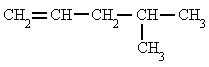   a) 2-metil-4-penteno
  b) 4-metil-1-penteno
  c) 2-metil-5-penteno6.   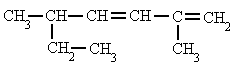   a) 2,5-dimetil-1,3-heptadieno
  b) 5-etil-2-metil-1,3-hexadieno
  c) 2-etil-5-metil-3,5-hexadieno